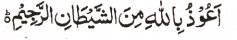 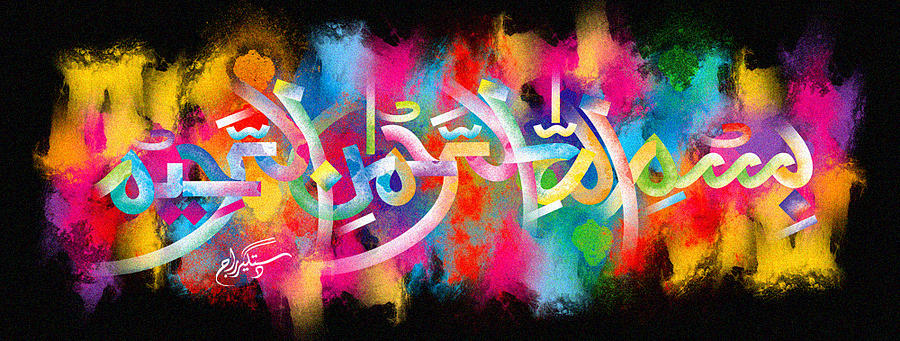 The Miracle Strawberry of 17 November 2015The Exclusive Islamic Miracle Photographs of Dr Umar Elahi AzamFriday 27th November 2015Manchester, UKIntroductionThere were multiple impressions of The Name of Allah  on the external surface and made by the leaves too.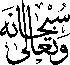 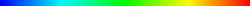 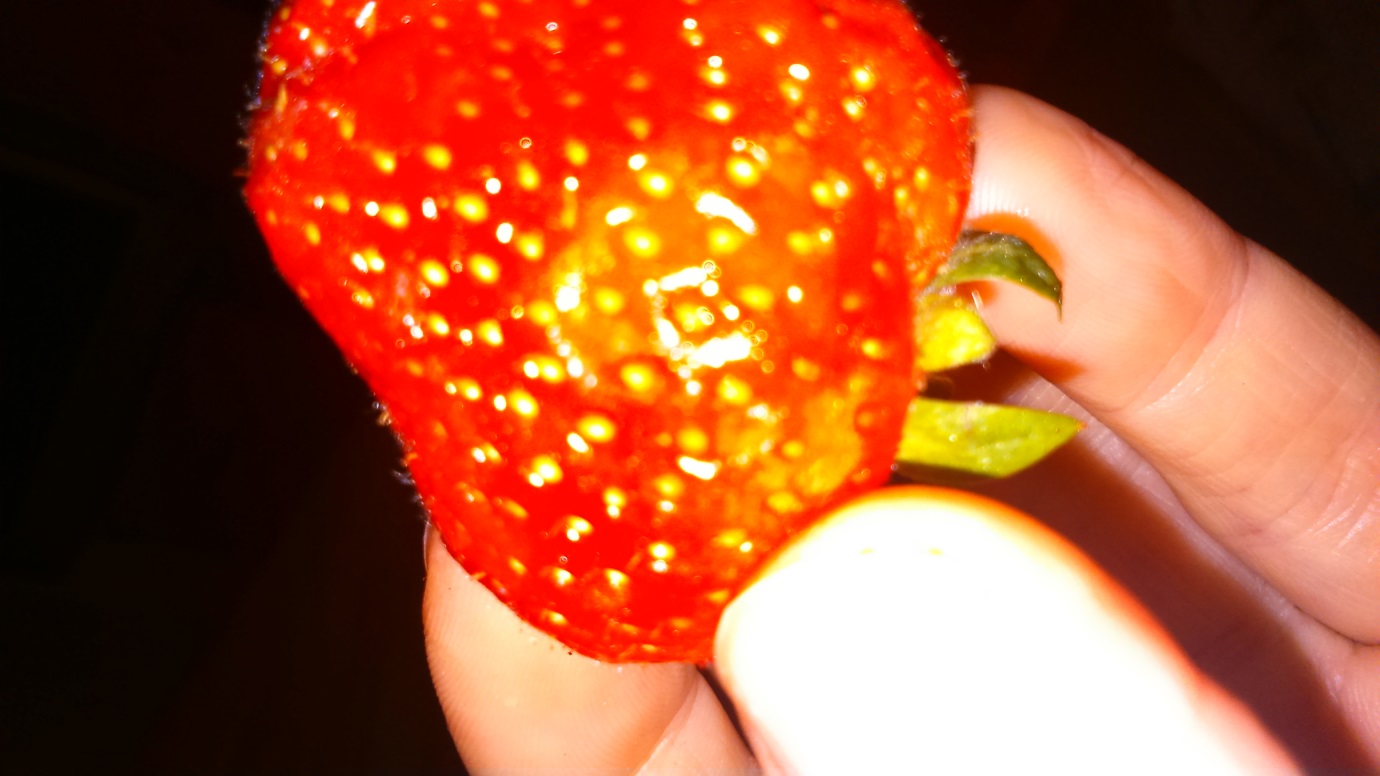 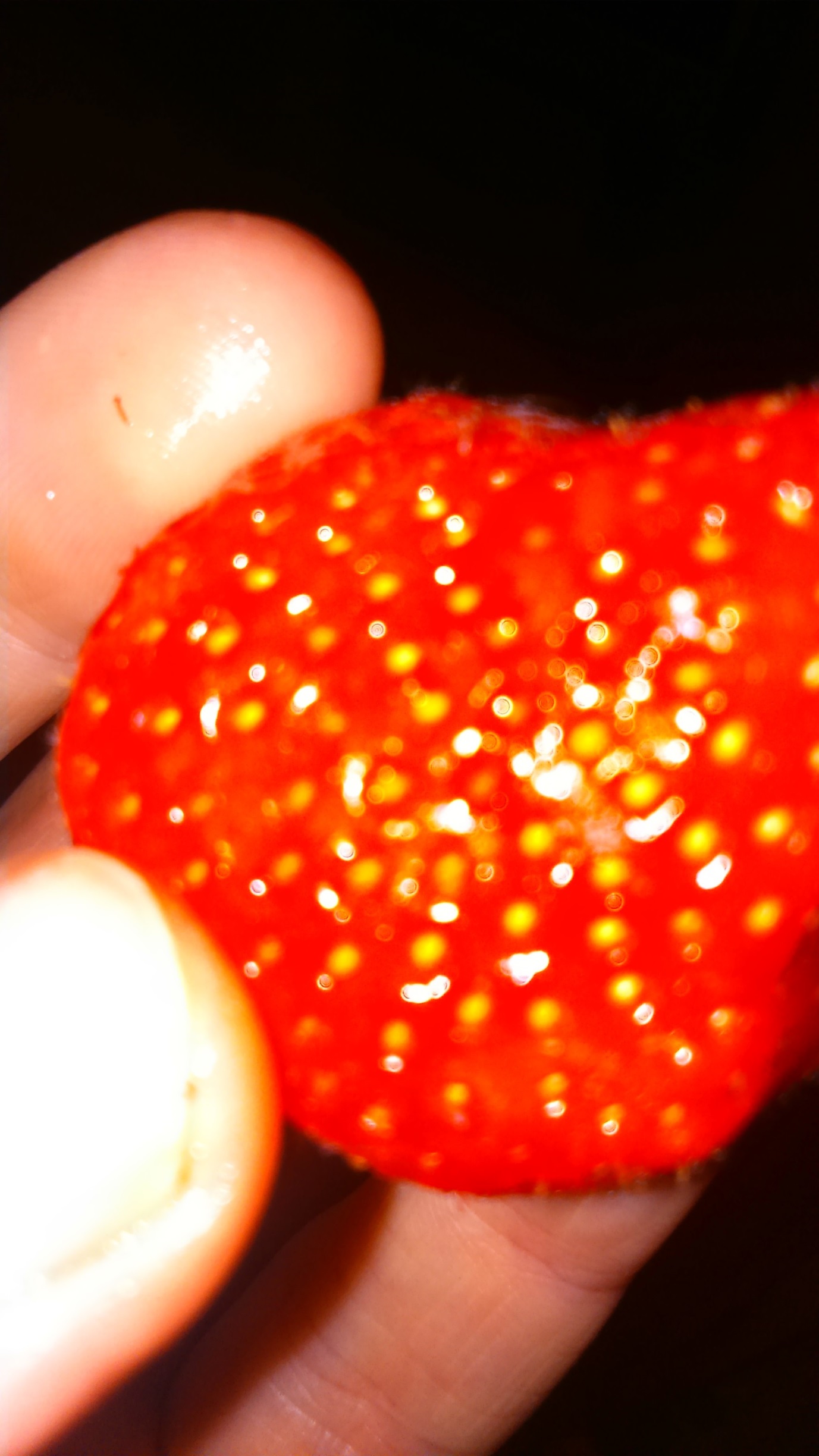 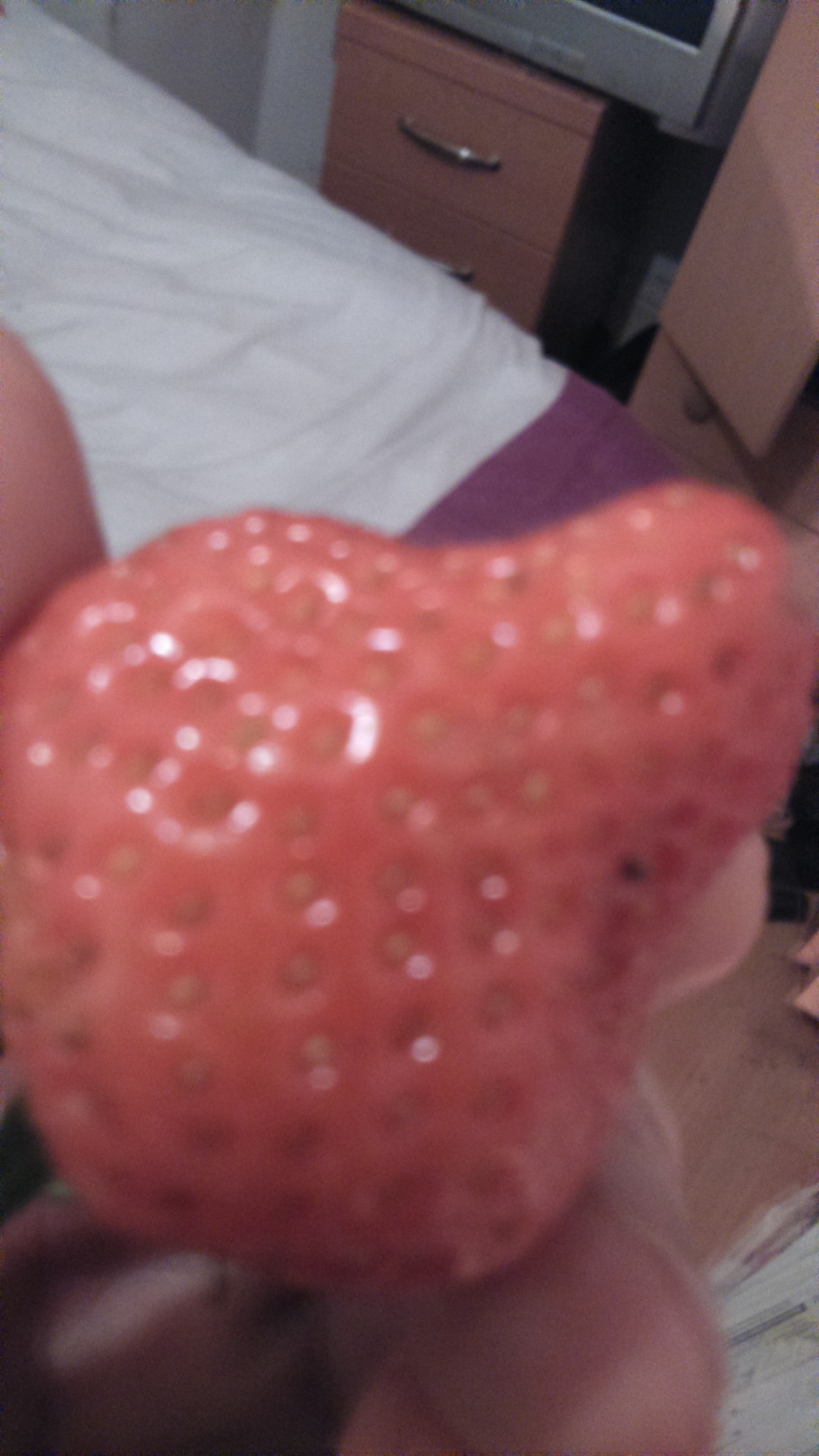 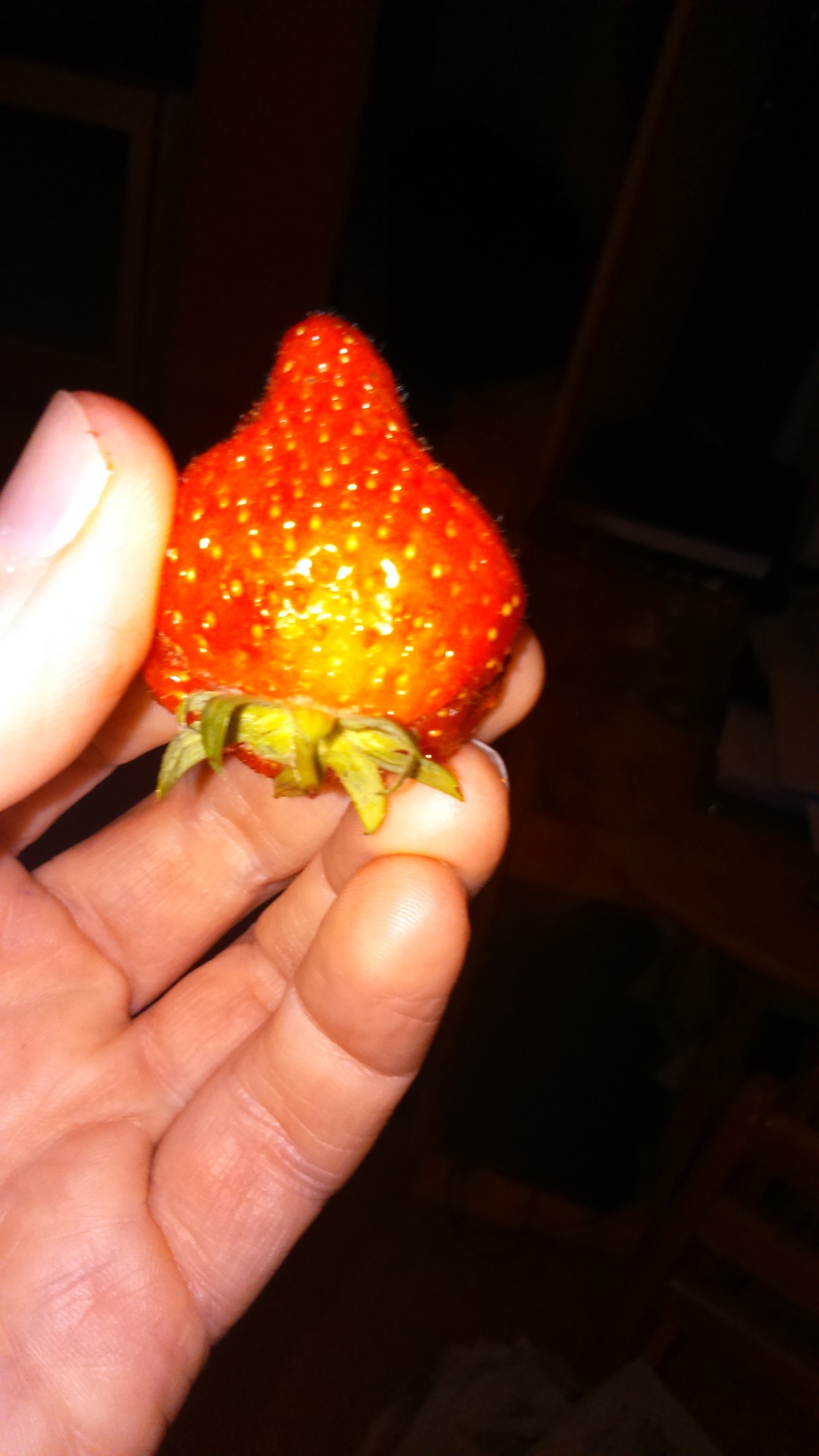 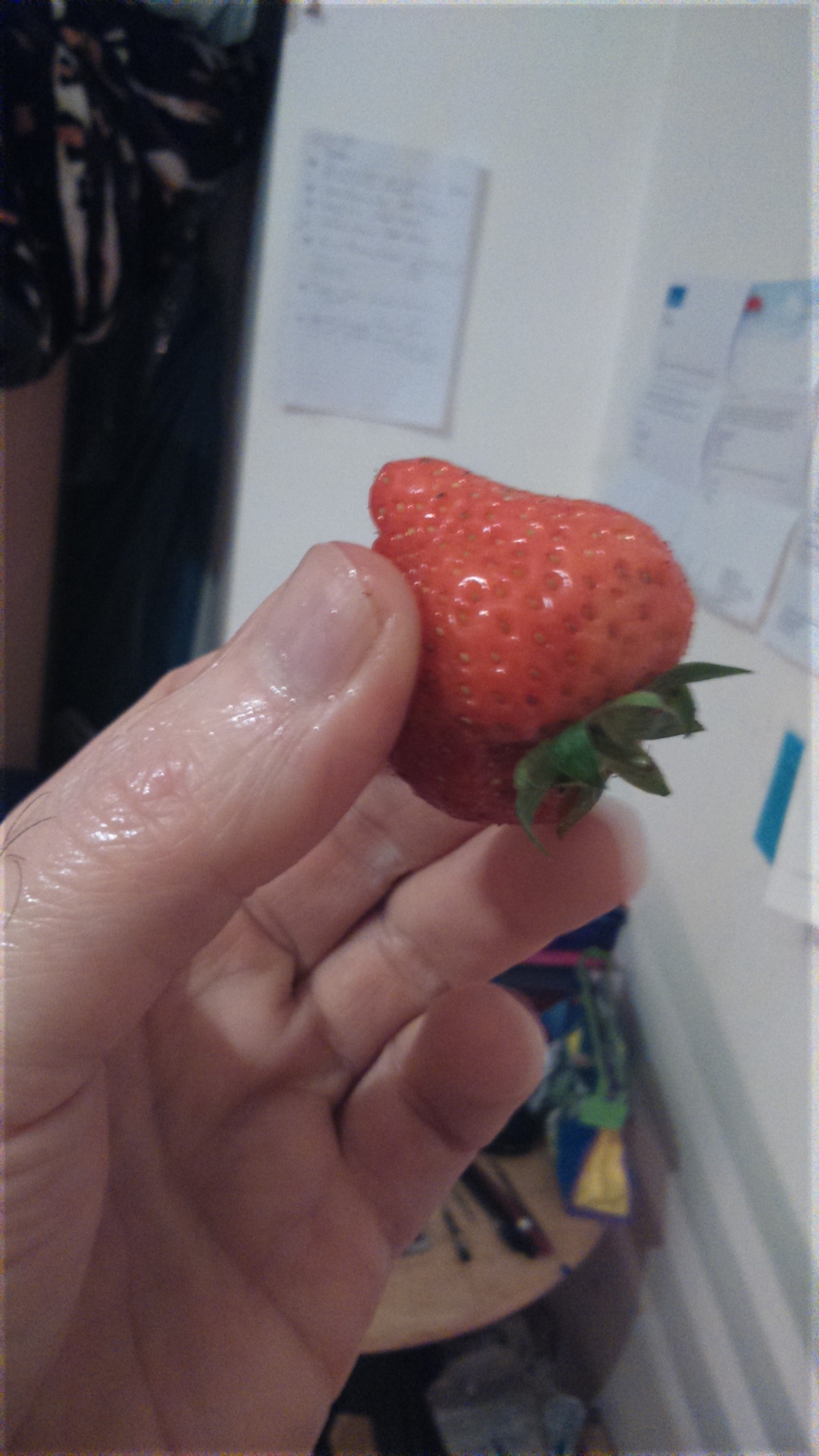 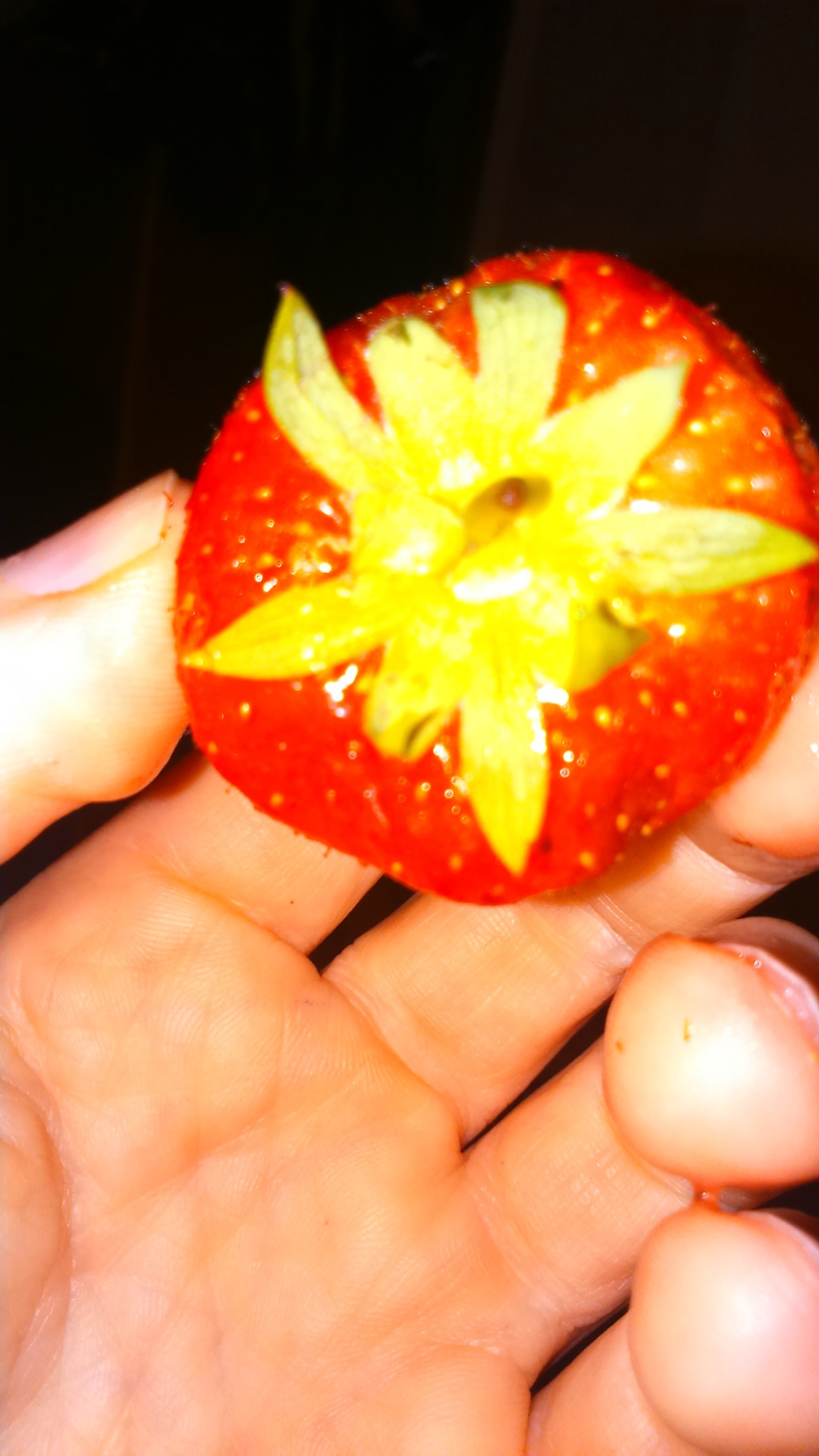 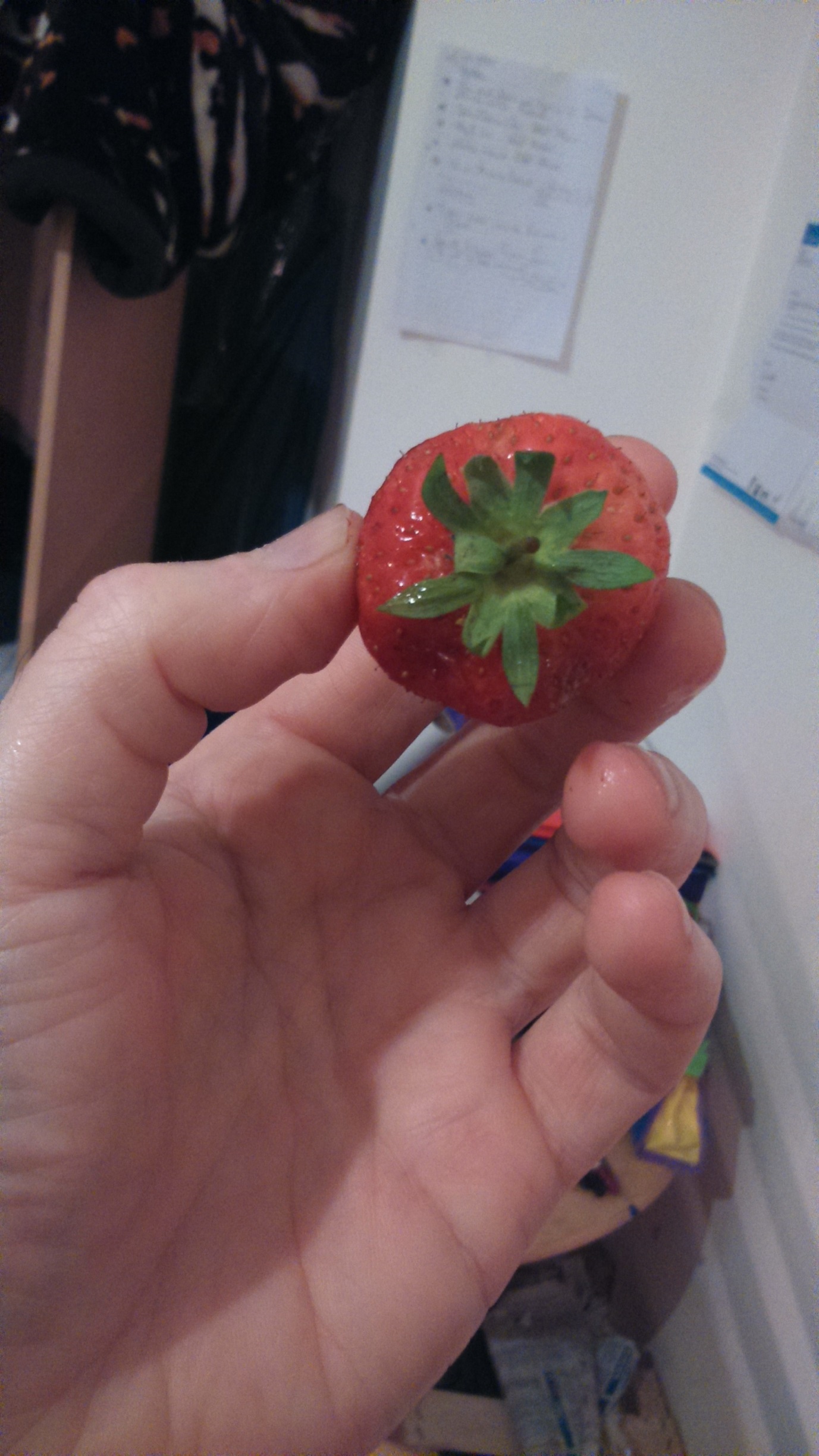 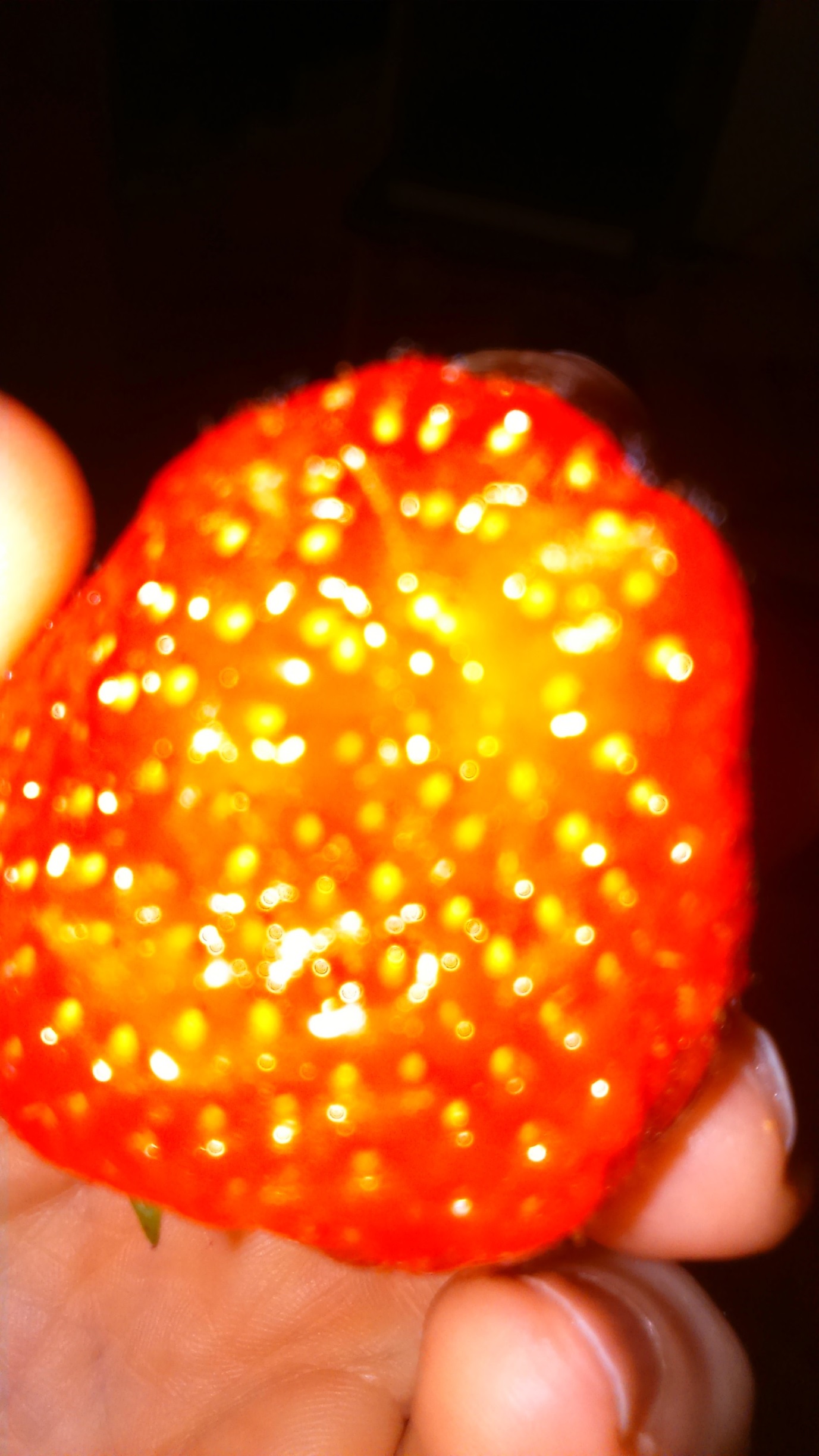 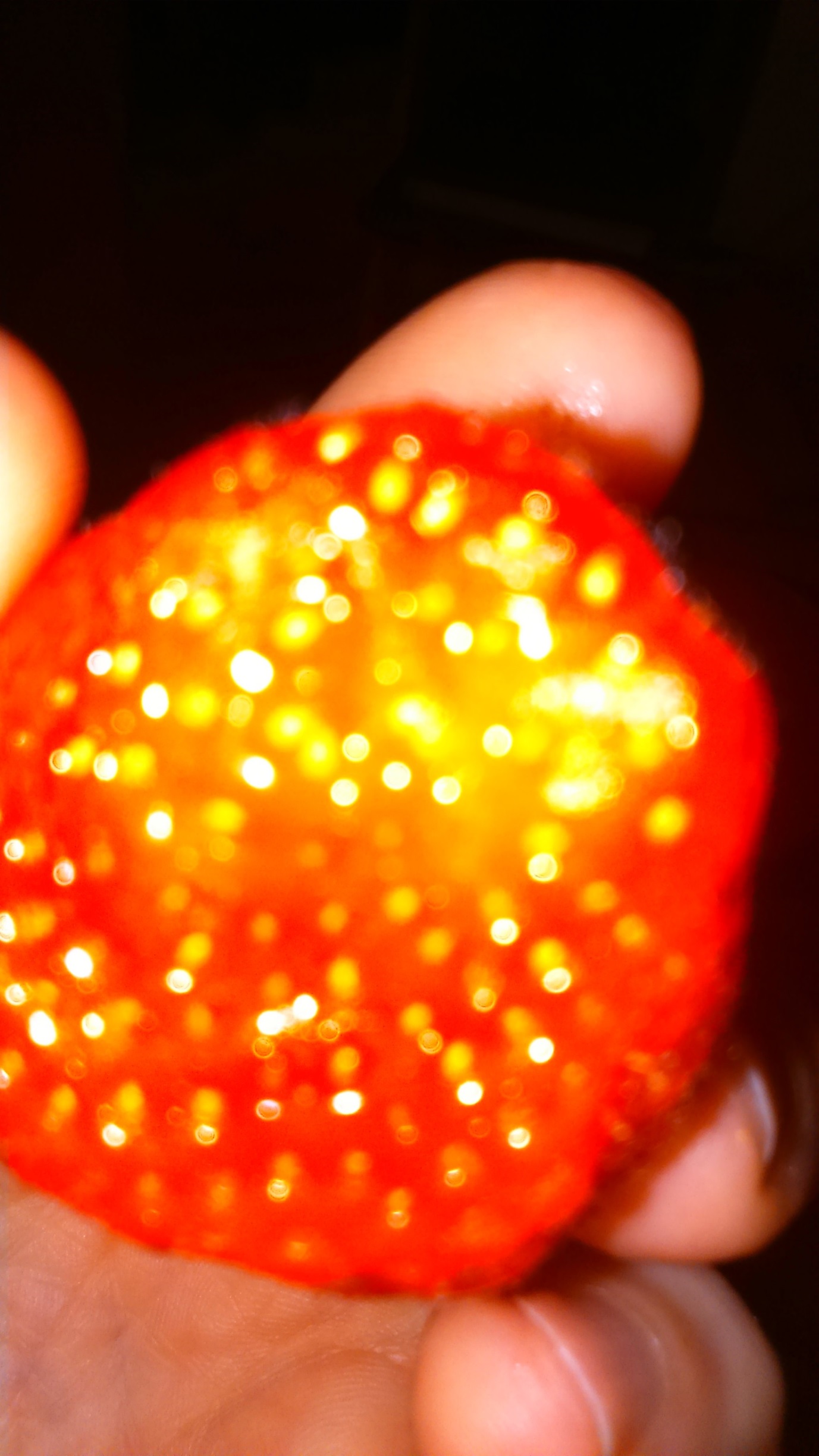 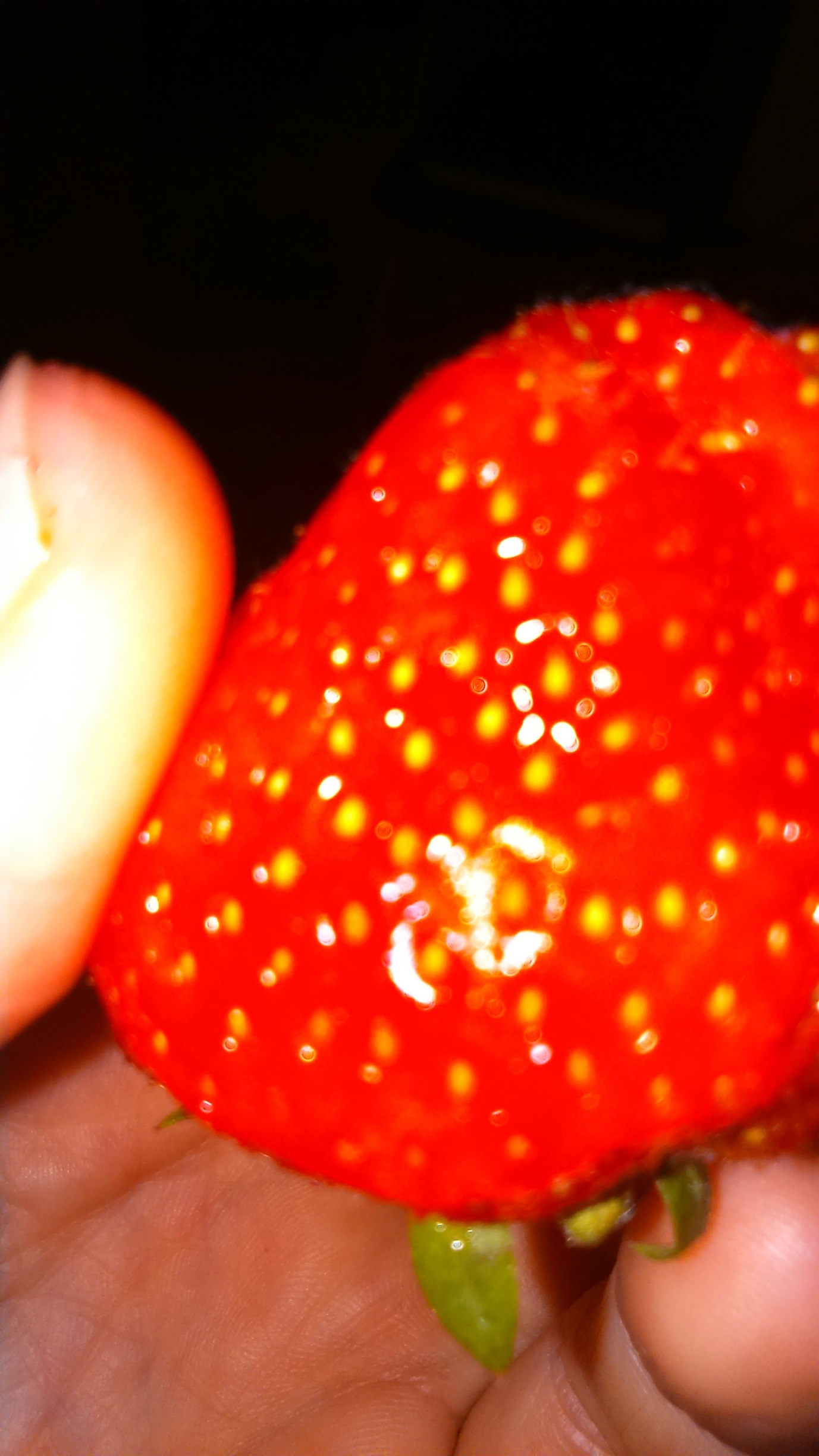 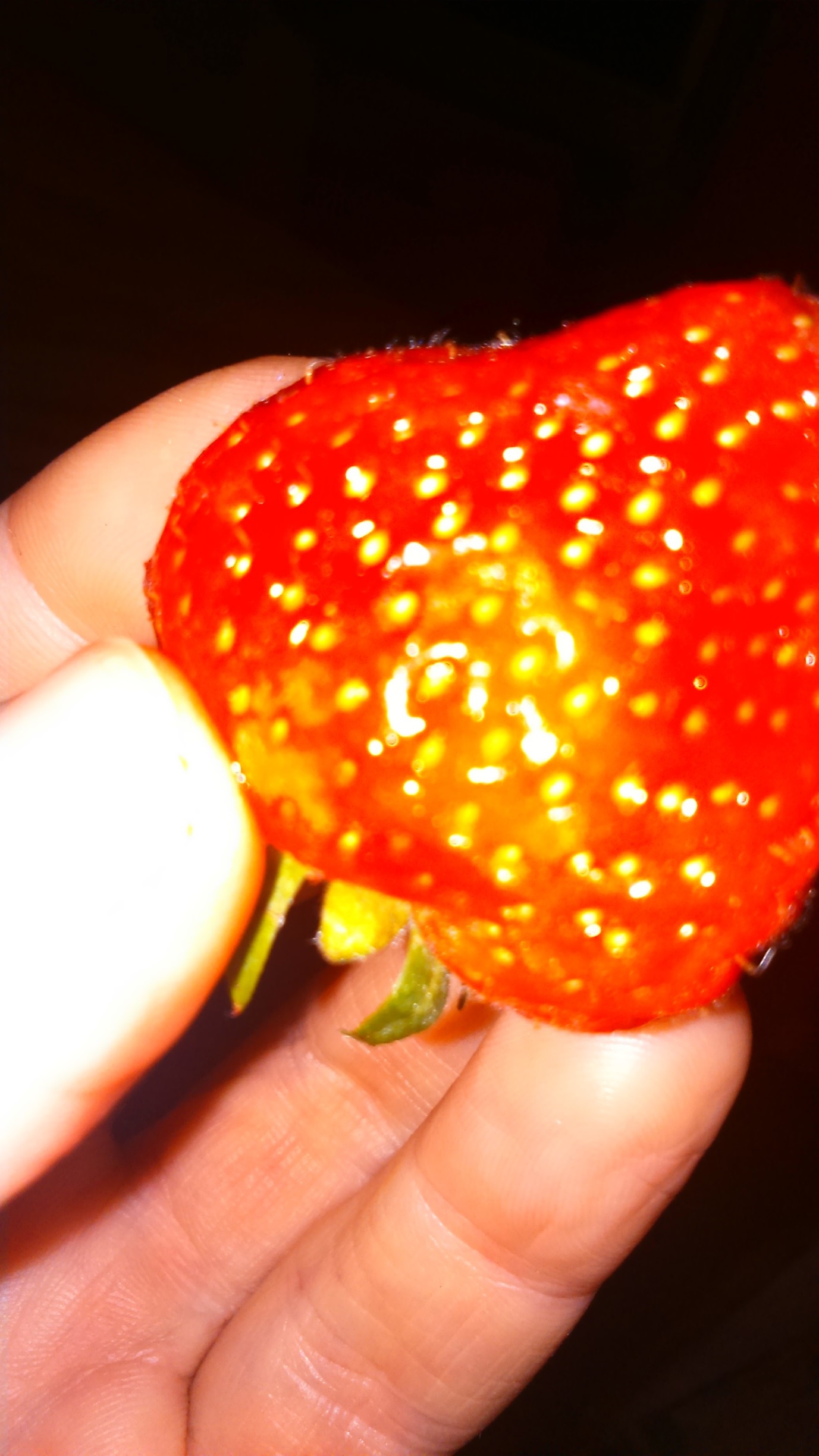 